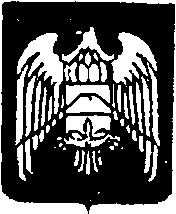 МУНИЦИПАЛЬНОЕ КАЗЕННОЕ УЧРЕЖДЕНИЕ «МЕСТНАЯ АДМИНИСТРАЦИЯ ГОРОДСКОГО ПОСЕЛЕНИЯ НАРТКАЛА УРВАНСКОГО МУНИЦИПАЛЬНОГО РАЙОНА КАБАРДИНО-БАЛКАРСКОЙ РЕСПУБЛИКИ»КЪЭБЭРДЕЙ-БАЛЪКЪЭР РЕСКПУБЛИКЭМ И АРУАН  МУНИЦИПАЛЬНЭ  КУЕЙМ ЩЫЩ  НАРТКЪАЛЭ  КЪАЛЭ    ЖЫЛАГЪУЭМ И ЩIЫПIЭ АДМИНИСТРАЦЭКЪАБАРТЫ-МАЛКЪАР РЕСПУБЛИКАНЫ УРВАН МУНИЦИПАЛЬНЫЙ РАЙОНУНУ НАРТКЪАЛА ШАХАР    ПОСЕЛЕНИЯСЫНЫ ЖЕР ЖЕРЛИ АДМИНИСТРАЦИЯСЫПОСТАНОВЛЕНИЕ    № 102УНАФЭ                           № 102БЕГИМ                           № 10226.04.2022г.                                                                                               г.п. НарткалаО внесении изменений в муниципальную программу «Формирование комфортной городской среды на территории  г.п.Нарткала Урванского муниципального района  КБР на 2023 г.»   Руководствуясь Федеральным законом от 06.10.2003г. №131-ФЗ «Об общих принципах организации местного самоуправления в Российской Федерации», Решением президиума Совета при Главе Кабардино - Балкарской Республики по стратегическому развитию и национальным проектам от 12 декабря 2018г. №2,  Постановлением Правительства Российской Федерации от 10.02.2017 г. № 169 «Об утверждении Правил предоставления и распределения субсидий из федерального бюджета бюджетам субъектов Российской Федерации на поддержку государственных программ субъектов Российской Федерации и муниципальных программ формирования современной городской среды» и на основании итогов VI Всероссийского конкурса лучших проектов по созданию комфортной городской среды, победителем которого стал проект городского поселения Нарткала – Реконструкция центрального парка «Нарт», Местная администрация городского поселения Нарткала Урванского муниципального района КБРПОСТАНОВЛЯЕТ:1. Внести изменения в муниципальную программу «Формирование современной городской среды на территории городского поселения Нарткала Урванского муниципального района КБР на 2023год», утвержденную Постановлением местной администрации г.п. Нарткала Урванского района КБР, изложив ее в новой редакции согласно приложению.2. Настоящее Постановление обнародовать в установленном законом порядке 3. Контроль исполнения настоящего Постановления оставляю за собой.Глава местной администрациигородского поселения НарткалаУрванского муниципального района КБР                                    А.Х. Бетуганов